Location: Rotherfield Photography StudioTime on location: 12:00Time leaving location: 12:30Location Contact:Planned Images:   Mid-shot Full body    Close up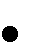    (In a variety of different poses)Photographer: MyselfPlanned Images:   Mid-shot Full body    Close up   (In a variety of different poses)Models: Aliyah & Nicki GhodesPlanned Images:   Mid-shot Full body    Close up   (In a variety of different poses)Additional Personnel: Ebony WilliamsPlanned Images:   Mid-shot Full body    Close up   (In a variety of different poses)Equipment: Digital slr camera and professional lighting equipmentPlanned Images:   Mid-shot Full body    Close up   (In a variety of different poses)Props: NonePlanned Images:   Mid-shot Full body    Close up   (In a variety of different poses)Costumes: both Models using own clothes.Planned Images:   Mid-shot Full body    Close up   (In a variety of different poses)Sets: White background sheet in the studio.Planned Images:   Mid-shot Full body    Close up   (In a variety of different poses)Transport: None needed.Planned Images:   Mid-shot Full body    Close up   (In a variety of different poses)Shoot Plan:   11:55 Meet Ebony & Models   12:00: Enter studio after being given a photography camera to use, set up lights and camera,    12:10: Start shooting model 1   12:20 Finish Model 1 and start shooting model 2   12:30 Finish Model 2 and look through and discuss photographs with personnel.Shoot Plan:   11:55 Meet Ebony & Models   12:00: Enter studio after being given a photography camera to use, set up lights and camera,    12:10: Start shooting model 1   12:20 Finish Model 1 and start shooting model 2   12:30 Finish Model 2 and look through and discuss photographs with personnel.Location: Tilehurst (Overdown road) pathway/alleyTime on location: 7pmTime leaving location: 7:30pmLocation Contact:Planned Images:   Mid-shot Full body    Close up   (In a variety of different poses)Photographer: MyselfPlanned Images:   Mid-shot Full body    Close up   (In a variety of different poses)Model: John GoddardPlanned Images:   Mid-shot Full body    Close up   (In a variety of different poses)Additional Personnel: NonePlanned Images:   Mid-shot Full body    Close up   (In a variety of different poses)Equipment: My own cameraPlanned Images:   Mid-shot Full body    Close up   (In a variety of different poses)Props: NonePlanned Images:   Mid-shot Full body    Close up   (In a variety of different poses)Costumes: Model using own clothes.Planned Images:   Mid-shot Full body    Close up   (In a variety of different poses)Sets: brick wall with graffiti - adds to Hip Hop genre of magazine.Planned Images:   Mid-shot Full body    Close up   (In a variety of different poses)Transport: None needed.Planned Images:   Mid-shot Full body    Close up   (In a variety of different poses)Shoot Plan:   7:00pm: Arrive at location, discuss shot positions with model and what I want him to portray.    7:10pm: Start shooting model.   7:30 pm: Stop shooting model.Shoot Plan:   7:00pm: Arrive at location, discuss shot positions with model and what I want him to portray.    7:10pm: Start shooting model.   7:30 pm: Stop shooting model.